UMW/IZ/PN-104/19			                                                    	        Wrocław, 23.10.2019 r.NAZWA POSTĘPOWANIA  Sukcesywna dostawa części i akcesoriów komputerowych na potrzeby jednostek organizacyjnych Uniwersytetu Medycznego we Wrocławiu.Część A – Sukcesywna dostawa i montaż części i akcesoriów komputerowychCzęść B – Sukcesywna dostawa Pendrive’ówINFORMACJA Z OTWARCIA OFERTW dniu 23.10.2019 w pokoju nr 3A 108.1 (III piętro) mieszczącym się w budynku Uniwerstytetu Medycznego im. Piastów Śląskich we Wrocławiu przy ul. Marcinkowskiego 2-6 otwarto oferty złożone na przedmiotowe postępowanie. Bezpośrednio przed otwarciem ofert Zamawiający podał kwoty, jakie zamierza przeznaczyć na sfinansowanie zamówienia, które wynoszą brutto PLN: Kryteria oceny ofert:Dla części A i części B:Cenę realizacji przedmiotu zamówienia - waga 60%;Termin realizacji zlecenia zwykłego (w dniach roboczych) – nie dłuższy niż 8 dni roboczych - waga 20%;Termin realizacji zlecenia pilnego (w dniach roboczych) - nie dłuższy niż 4 dni robocze - waga 20%.Oferty złożyli następujący Wykonawcy, wymienieni w Tabelach: Z upoważnienia Rektora Zastępca Kanclerza ds. Zarządzania Administracją UMW   /-/dr Maciej Kowalski 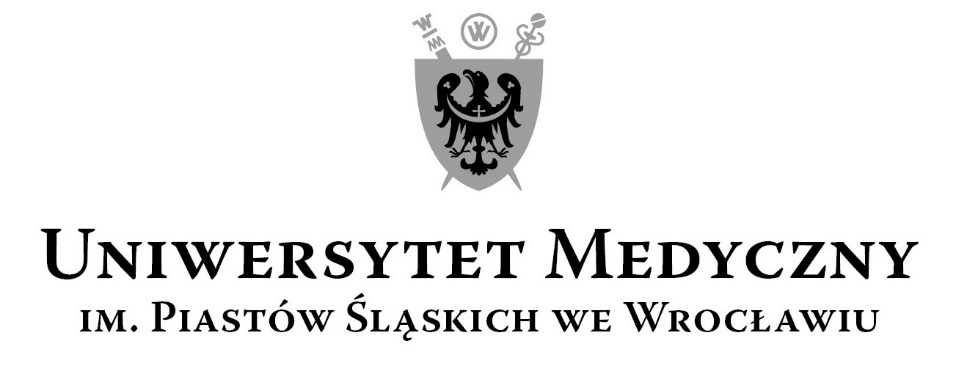 50-367 Wrocław, Wybrzeże L. Pasteura 1Zespół ds. Zamówień Publicznych UMWul. Marcinkowskiego 2-6, 50-368 Wrocławfaks 71 / 784-00-45e-mail: agnieszka.dembska@umed.wroc.pl50-367 Wrocław, Wybrzeże L. Pasteura 1Zespół ds. Zamówień Publicznych UMWul. Marcinkowskiego 2-6, 50-368 Wrocławfaks 71 / 784-00-45e-mail: agnieszka.dembska@umed.wroc.plCzęść A-116.532,50Część B-24.000,00Część AL.p.Wykonawca, adresCena brutto przedmiotu zamówieniaTermin realizacji zlecenia zwykłego (w dniach roboczych) – nie dłuższy niż 8 dni roboczychTermin realizacji zlecenia pilnego (w dniach roboczych) - nie dłuższy niż 4 dni roboczeTermin realizacji zlecenia pilnego (w dniach roboczych) - nie dłuższy niż 4 dni robocze1.GVC Tax Sp. J.Sławomir Sobecki, Maciej Wolańskiul. Kościuszki 178/1B50-437 Wrocław74 576,134 dni robocze2 dni robocze2 dni robocze2.„SPINEL” Sp. z o.o.ul. Podwale 7550-449 Wrocław207 068,044 dni robocze2 dni robocze2 dni robocze3.MBA System Sp. z o.o.ul. Odlewnicza 703-231 Warszawa123 002,464 dni robocze2 dni robocze2 dni roboczeWarunki płatności - zgodnie z treścią SIWZWarunki płatności - zgodnie z treścią SIWZWarunki płatności - zgodnie z treścią SIWZWarunki płatności - zgodnie z treścią SIWZWarunki płatności - zgodnie z treścią SIWZCzęść BL.p.Wykonawca, adresCena brutto przedmiotu zamówieniaTermin realizacji zlecenia zwykłego (w dniach roboczych) – nie dłuższy niż 8 dni roboczychTermin realizacji zlecenia pilnego (w dniach roboczych) - nie dłuższy niż 4 dni roboczeTermin realizacji zlecenia pilnego (w dniach roboczych) - nie dłuższy niż 4 dni robocze1.GVC Tax Sp. J.Sławomir Sobecki, Maciej Wolańskiul. Kościuszki 178/1B50-437 Wrocław7 995,004 dni robocze2 dni robocze2 dni robocze2.„SPINEL” Sp. z o.o.ul. Podwale 7550-449 Wrocław43 542,004 dni robocze2 dni robocze2 dni robocze3.MBA System Sp. z o.o.ul. Odlewnicza 703-231 Warszawa7 380,004 dni robocze2 dni robocze2 dni roboczeWarunki płatności - zgodnie z treścią SIWZWarunki płatności - zgodnie z treścią SIWZWarunki płatności - zgodnie z treścią SIWZWarunki płatności - zgodnie z treścią SIWZWarunki płatności - zgodnie z treścią SIWZ